ПРОЕКТ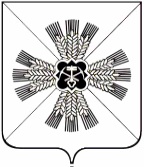 РОССИЙСКАЯ ФЕДЕРАЦИЯКЕМЕРОВСКАЯ ОБЛАСТЬ - КУЗБАССПРОМЫШЛЕННОВСКИЙ МУНИЦИПАЛЬНЫЙ ОКРУГСОВЕТ НАРОДНЫХ ДЕПУТАТОВПРОМЫШЛЕННОВСКОГО МУНИЦИПАЛЬНОГО ОКРУГА1-й созыв, 18-е заседаниеРЕШЕНИЕот _______ № ____Об актуализации схем теплоснабжения Промышленновского муниципального округаРуководствуясь Федеральным законом от 06.10.2003 № 131-ФЗ           «Об общих принципах организации местного самоуправления в Российской Федерации», Федеральным законом от 27.07.2010 № 190-ФЗ                           «О теплоснабжении», постановлением Правительства Российской Федерации от 22.02.2012 № 154 «О требованиях к схемам теплоснабжения, порядку их разработки и утверждения», в связи со строительством и реконструкцией тепловых сетей на территории Промышленновского муниципального округа, Совет народных депутатов Промышленновского муниципального округа РЕШИЛ:1. Утвердить      актуализированные       схемы        теплоснабжения Промышленновского муниципального округа,  включающие утвержденные, в порядке, предусмотренным постановлением Правительства Российской Федерации от 22.02.2012 № 154 «О требованиях к схемам теплоснабжения, порядку их разработки и утверждения».2. Разместить актуализированные схемы теплоснабжения Промышленновского муниципального округа на официальном сайте администрации Промышленновского муниципального округа в сети Интернет.3. Настоящее решение подлежит опубликованию в районной газете «Эхо» и размещению на официальном сайте администрации Промышленновского муниципального округа в сети Интернет. 4. Контроль за исполнением настоящего решения возложить на комитет по вопросам промышленности, строительства, транспорта, связи, коммунального хозяйства (А.С. Минаков). 5. Настоящее решение вступает в силу с даты опубликования в районной газете «Эхо».ПредседательСовета народных депутатов Промышленновского муниципального округа                     Е.А. Ващенко Глава Промышленновского муниципального округа                         Д.П. Ильин 